E-FILING HABITUALOFFENDER PETITIONSin theSTATE OF COURT OF COMMON PLEAS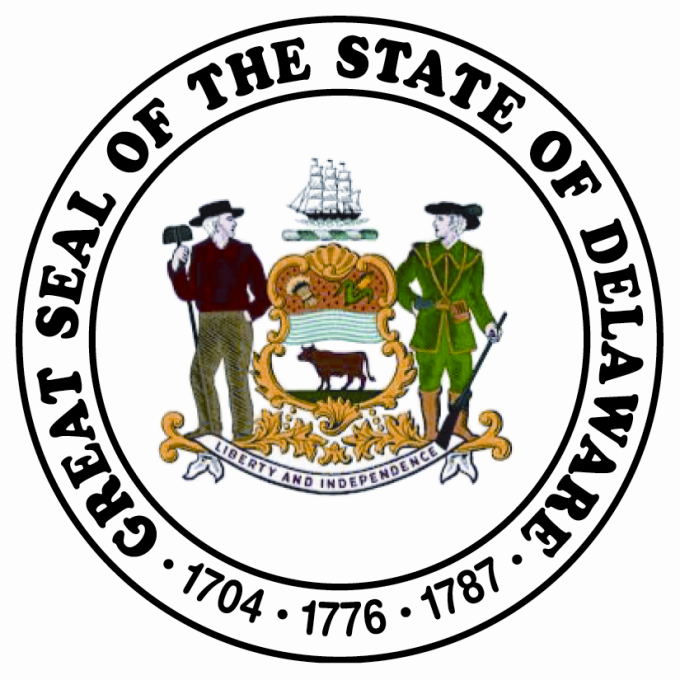 Updated March 31, 2017TABLE OF CONTENTSEFILING LINKS	3DIRECTLY ACCESSING FSD	3FILING A HABITUAL OFFENDER PETITION CASE	31.	Case Info:	3Additional Case Information:	32.	Case Parties	33.	Case Documents	34.	Revew and Payment	35.	Submit	3EFILING LINKSThe primary website for State of Delaware e-filers can be found at:http://www.courts.delaware.gov/efilingFrom here, there are numerous links to individual Courts’ information, instruction manuals, additional e-filing requirements, and the eFlex logon screens.DIRECTLY ACCESSING FSDFSD is accessible from any internet browser.THE PRODUCTION VERSION- Use your assigned logon and password to access the Eflex system:http://fileandservedelaware.comPlease refer to the FSD documentation titled “File & Serve Delaware New Cast Filings – User Guide” http://www.fileandservexpress.com/delaware/  for details about the system. DOCUMENT PREPARATIONPrior to filing a Habitual Offender Petition (or any subsequent filing), the required documents must first be created and stored electronically in PDF format, as follows:Document #1:  A single PDF file containing the Habitual Offender Petition, and the Certified Driving Record (but excluding the Request for Rule to Show Cause).Document #2:  A single PDF file containing the Request for Rule to Show Cause.For document #1, place all referenced paperwork in a scanner, and scan as a single, multi-page PDF document.  Save the file on your computer using the Respondent’s last name, or some other reference which makes it easily identifiable later on in this process when you will be required to attach that document to your submission.Repeat for document #2.Document restrictions:Each PDF document should be less than  2.00 Mgb  (2 mega-bytes) in size.Each PDF document should contain 15 or fewer pages (break large, multi-page documents into 15-page increments for scanning and create a separate PDF document for each batch).IMPORTANT NOTE:All data on all data entry screens, must be entered in CAPITAL LETTERS only.  Do not use any lower-case letters.FILING A HABITUAL OFFENDER PETITION CASECase Info:Case Class = CivilCase type = Habitual Offender PetitionAdditional Case Information:Case TitleEnter exactly as shown below, in ALL CAPITAL LETTERS, no punctuation (no commas, periods, quotes, semi- or colons, etc.), and always use VS (without a period after it) to separate Petitioner from Respondent:STATE OF DELAWARE VS RESPONDENT NAMEClaim Amount REQUIRED FIELD – enter a zeroFull Case CaptionEnter as show below, using 3 lines:STATE OF DELAWARE, PETITIONERVSRESPONDENT NAME, RESPONDENTCase PartiesENTERING THE PETITIONER DATA:Entity Type = OrganizationPatry Type = PETITIONEROrganization Name = DEPARTMENT OF JUDGICEAddress Information= must get addressSelect ‘Add/View Attorney’Representation Type = ‘From My Firm’Attorney Type = ‘Attorney General’Attorney = select from listClick ‘Add Representation’Click ‘NextPlease Note:  the Contexte ID number field will be added with Phase II of this project.  At that point the “DOJ” ID must be added in the new field.  Until then, follow this instructions as stated above.ENTERING THE RESPONDENT DATA:Entity Type = IndividualPatry Type = RESPONDENTFirst Name, Middle Name Last Name = enter for specific personDate of Birth = not requiredAddress Information= enter address data for personSelect ‘Save Party’Select ‘Authorizing Attorney’If all data is correct:Click ‘NextPlease Note: ‘Save Transaction’ will save this data for later update and submission.  It will be found under “Transaction Summary & Details”Case DocumentsDocument Category = ‘Initial filings/Complaints’Document Type = ‘PETITION- HABITUAL OFFENDER’Document Title = your titleChoose File = must be pdfSelect “Attach Document”Document Category = ‘Initial filings/Complaints’Document Type = ‘RULE TO SHOW CAUSE’Document Title = your titleChoose File = must be pdfSelect “Supporting Document”Select “Attach Document”Select ‘Next’Revew and PaymentReview all dataEnsure “I am filing these documents as an “Exempt or Defferend State Agency”.?’ Is checkmarked.  This is from your profile.To continue with the submission, select ‘Next’Submit‘Add Billing Reference.’ to identify this submission on the billing sheet.Select ‘File Now’ or ‘File with a Future date and time’ (be sure to enter date and time).Select Submit